Lionel MessiLionel Andrés Messi[1][2] (Rosário, 24 de junho de 1987) é um futebolista argentino que atua como atacante, ponta-direita ou meia ofensivo. Atualmente defende o Barcelona e pela Seleção Argentina, equipe a qual é capitão desde o segundo semestre de 2011.Na opinião da grande maioria dos especialistas do esporte, sua qualidade técnica, jogadas, velocidade, habilidade na perna esquerda, trabalho de equipe e extraordinária vocação para o gol, o tornam o melhor futebolista do mundo atualmente. Os europeus desde já o comparam aos grandes nomes da história do futebol, como Pelé, Tostão, Garrincha, Di Stéfano, Maradona, Puskás ou Cruijff, o colocando como 2º maior jogador de todos os tempos atrás somente de Pelé. Seus feitos com a camisa do Barcelona o levaram a arrebatar por cinco vezes (2009, 2010, 2011, 2012 e 2015) o Ballon d'Or, oferecido pela revista francesa especializada France Football, a mais tradicional premiação do futebol mundial, que a partir de 2011 passou a denominar-se Bola de Ouro da FIFA. Em março de 2012, com apenas 24 anos, Messi se tornaria o maior artilheiro da história do Barcelona, superando o ídolo do clube catalão nas décadas de 1940 e 1950, César Rodríguez.[5] Ao marcar o seu 91º gol em dezembro de 2012, em partida contra o Valladolid (Barcelona 3-1), Messi superou o recorde de gols num só ano no futebol mundial, considerando apenas partidas oficiais disputadas com a camisa do Barcelona e Seleção Argentina.[6][7]No dia 26 de agosto de 2009, Messi fixou a sua prorrogação de contrato com o Barcelona, válida até junho de 2016. Sua multa rescisória está avaliada em € 300 milhões (R$ 800 milhões), sendo considerada uma das maiores da história do futebol.[8] Messi recebe aproximadamente um salário de € 875 mil (R$ 2 milhões), se tornando o segundo futebolista mais bem pago da atualidade, perdendo apenas para o português Cristiano Ronaldo, do Real Madrid.[9] Por ano, essa quantia chega a € 10,5 milhões (R$ 24 milhões).[10][11]Começou sua carreira aos 7 anos de idade, no ano de 1994, jogando pelo Newell's Old Boys, da Argentina, seu clube do coração e equipe a qual Diego Maradona jogou na fase final de sua carreira. Seu destaque nas categorias de base foi imenso, chamando a atenção de olheiros do Barcelona, que os levaram a Espanha. Sua estreia profissional com o time principal do Barcelona aconteceu no dia 16 de novembro de 2003, em uma partida contra o Porto.[12][13] Por vez, seu primeiro gol como profissional viria quase um ano depois, em um jogo contra o Espanyol válido pelo Campeonato Espanhol, em 16 de Outubro de 2004, aos 17 anos de idade. Inicialmente atuava ao lado de Ronaldinho Gaúcho, o melhor do mundo naquela época. Seu primeiro grande título como profissional foi a La Liga 2003-04. Dois anos mais tarde, viu sua equipe conquistar a Liga dos Campeões diante do Arsenal de Thierry Henry. Seu auge começou na temporada 2006-07, quando ao fim dela, virou um dos três finalistas para disputar o prêmio de melhor do mundo, ficando em segundo lugar.[14] Perdendo para o brasileiro Kaká, do Milan e desbancando Cristiano Ronaldo.[15] Essa temporada foi marcada pela contratação de Josep Guardiola, treinador que mais tarde viria a fazer história.[16][17]Em 2008–09, ficou a responsabilidade de Messi ser o principal astro da equipe catalã, o que deu certo, alcançando um feito incrível de todos os títulos disputados, conquistados na temporada. Entre eles, a Liga dos Campeões derrotando o Manchester United de Cristiano Ronaldo e Wayne Rooney e o Campeonato Espanhol, que foi liderado pelos catalães durante 29 rodadas consecutivas.[18] Ao fim dessa temporada, foi eleito pela FIFA o melhor jogador do mundo e a Ballon d'Or da revista France Football.[19][20] Com a conquista desse prêmio individual, se tornou o futebolista mais jovem da história a vencer tal prêmio, com 22 anos.[21] Nos anos seguintes, com a fusão destes dois prêmios e virando o agora chamado Bola de Ouro da FIFA, Messi entrou para a história ao ser o primeiro a conquistar esse prêmio, no ano de 2010.[22] Nesse ano, disputou com seus companheiros de Barcelona, Xavi e Iniesta. Na temporada 2010–11, foi fundamental peça do clube catalão nas conquistas do Campeonato Espanhol e da Liga dos Campeões, após vitória sobre o Manchester United por 3-1, nesse jogo, Messi marcou o segundo gol do Barcelona.[23] Teve um incrível desempenho de 53 gols e 24 assistências, em 55 jogos na temporada, sendo bastante elogiado por todos os fãs do futebol. Novamente conquistou a Bola de Ouro da FIFA, superando Xavi e Cristiano Ronaldo.[24] Após este último, Lionel Messi tornou-se então o terceiro futebolista a vencer por três vezes o prêmio da FIFA, após Ronaldo e Zinédine Zidane, mas o primeiro na história a conquistá-lo em três anos consecutivos: 2009, 2010 e 2011. Suas características dentro de campo rendem comparações com o também argentino, Diego Maradona.[25][26] Em 20 de março de 2012, uma matéria da revista France Football apontou Messi como o jogador mais caro e bem pago do mundo, ele soma R$ 25,2 em salários, R$ 3,6 em prêmios, R$ 50,2 em publicidade, totalizando uma quantia de 79 milhões. Deixou para trás jogadores importantes como David Beckham e Cristiano Ronaldo.[27] Em 18 de abril de 2012 foi eleito pela revista estadunidense Time como uma das 100 pessoas mais influentes do mundo atual.[28]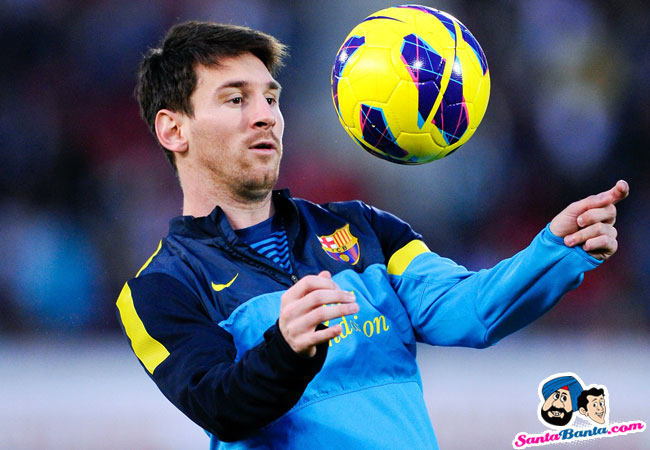 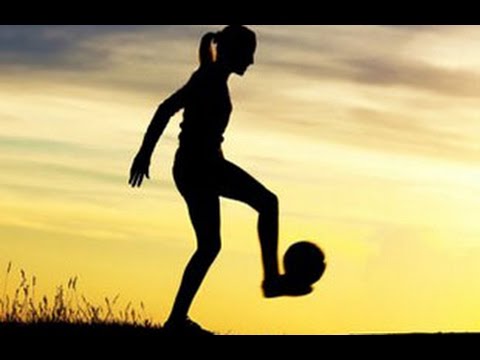 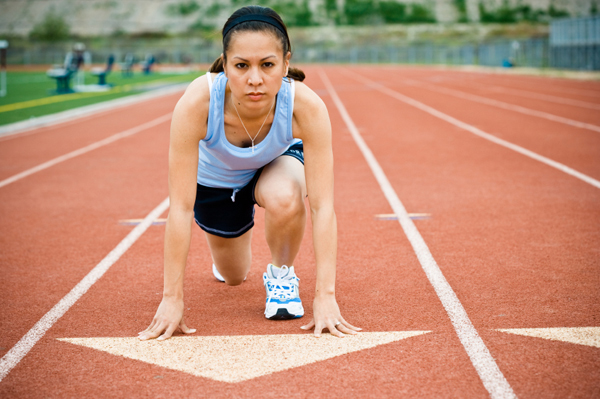 